АДМИНИСТРАТИВНО-ТЕРИТОРИАЛНО И ТЕРИТОРИАЛНО ДЕЛЕНИЕ НА РЕПУБЛИКА БЪЛГАРИЯ КЪМ 31.12.2023 ГОДИНАКъм 31 декември 2023 г. Република България е разделена административно-териториално на 28 области и 265 общини, в които има обособени 3 041 кметства. Освен това Столична община и градовете Пловдив и Варна са разделени административно-териториално на райони: Столична община - на 24 района, гр. Пловдив - на 6 района, гр. Варна - на 5 района.Броят на населените места в Република България към 31 декември 2023 г. е 5 256 (в т.ч. градове - 257, и села - 4 999), а на селищните образувания е 166 (в т.ч. с национално значение - 8, с местно значение - 158).Република България е разделена териториално и на статистически райони, образуващи 3 нива в съответствие с изискванията на общата Класификация на териториалните единици за статистически цели (NUTS), прилагана в Европейския съюз.Първите две нива: NUTS1 - статистически зони, и NUTS2 - статистически райони, не представляват административно-териториални единици, докато третото ниво NUTS3 - области, са административно-териториални единици и обхващат територията на едноименните 28 области, на които е разделена административно-териториално страната.Промени в Единния класификатор на административно-териториалните и териториалните единици (ЕКАТТЕ) за периода 1 януари - 31 декември 2023 година:През 2023 г. броят на кметствата е променен въз основа на приети промени в ЗАТУРБ, с които се регламентира, че кметство е населено място с население над 100 души с постоянен адрес. Промените влизат в сила след обнародването на Указ № 146 на Президента на Република България от 2023 г. за насрочване на избори за общински съветници и за кметове на 29.10.2023 г. (обн., ДВ, бр. 67 от 04.08.2023 г.).С Решение № 52.11 от 23 февруари 2023 г. общинският съвет на Аксаково, област Варна, създава ново селищно образувание с местно значение с наименование „Кичево-север“, в землището на село Кичево, община Аксаково, област Варна (ДВ, бр. 23 от 14.03.2023 г.).Към 31 декември 2023 г. в Република България съществуват следните административно-териториални единици:•	области - 28;•	общини - 265.Административни области в Република България към 31 декември 2023 година Средната площ на една област в Република България е 3 964 кв. километра. Най-големите по територия области в страната са Бургас, София, Благоевград и Пловдив, а най-малките - Перник, Габрово и София (столица). Най-малката по територия област в страната - София (столица), същевременно е най-голяма по население. Освен нея броят на населението в нито една друга област не надхвърля 1 000 000 души. Най-малка по население е област Видин - 71 773 души. Фиг. 1. Административни области в Република България към 31.12.2023 година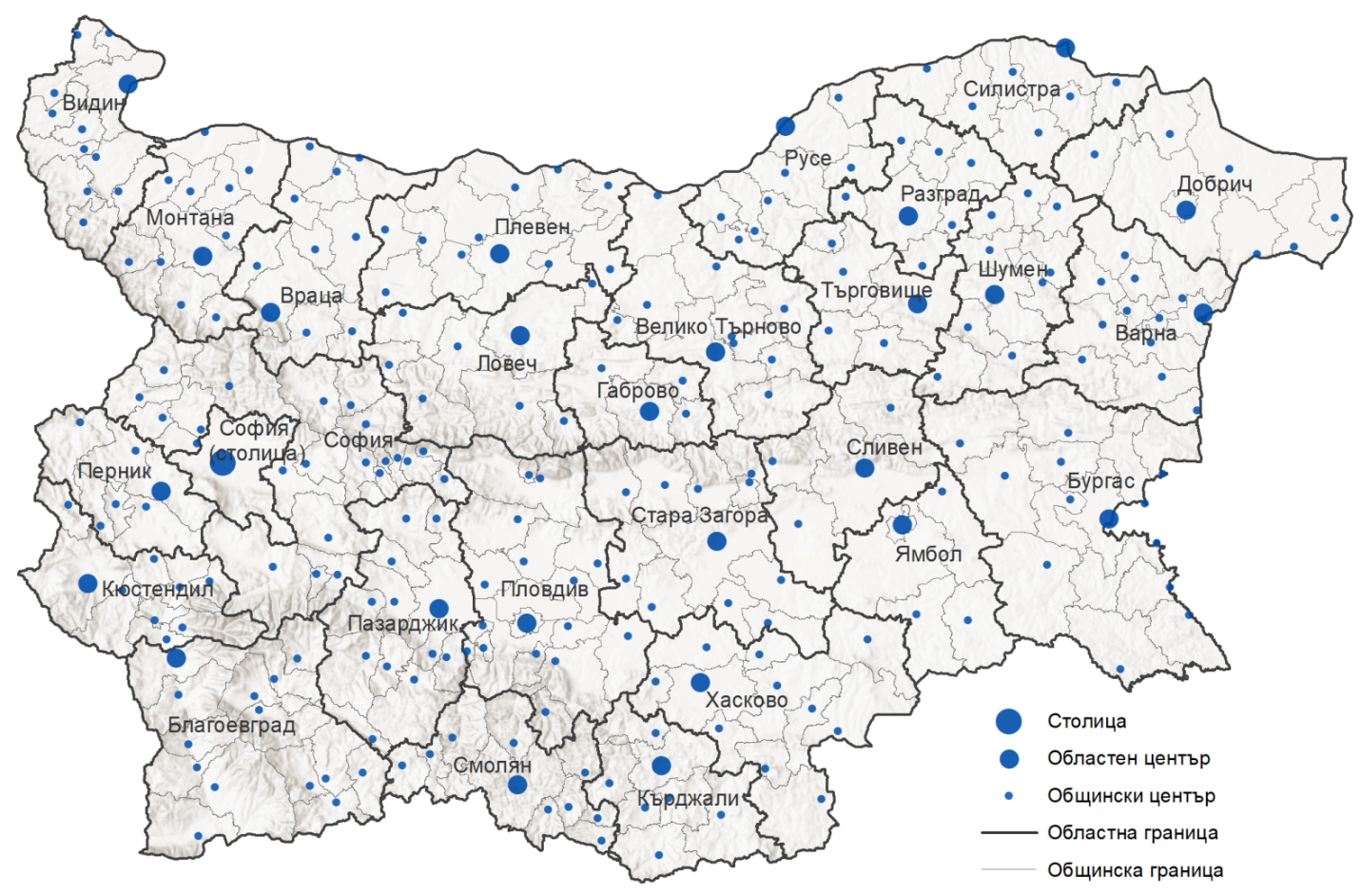 Общини в Република България към 31 декември 2023 годинаНай-голямата по брой на населението община в България е Столична. Освен нея още 7 общини в страната са с население над 100 000 души - Пловдив, Варна, Бургас, Стара Загора, Русе, Сливен и Плевен. Относителният дял на населението в тези 8 общини представлява 40.8% от цялото население в страната. Към 31 декември 2023 г. от общо 265 общини в страната 142 са с население под 10 000 души. Относителният дял на населението в тези общини представлява 11.9% от общото население в страната. Най-малката община в страната е Трекляно (област Кюстендил) с население 552 души, следвана от община Бойница (област Видин) с население 744 души.Средната площ на една община в Република България е 419 кв. километра. Най-голямата по територия община в страната е Сливен. Освен нея още 7 общини са с територия над 1 000 кв. км - Столична, Добрич-селска, Тунджа (област Ямбол), Самоков (област София), Средец (област Бургас), Стара Загора и Карлово (област Пловдив).Най-малката по територия община в страната е Челопеч (област София). Освен нея още 10 общини са с територия под 100 кв. км - Николаево (област Стара Загора), Ямбол, Антон (област София), Чавдар (област София), Долна баня (област София), Стамболийски (област Пловдив), Белослав (област Варна), Сопот (област Пловдив), Кричим (област Пловдив) и Перущица (област Пловдив).На територията на 9 общини в Република България - Пловдив, Добрич, Ямбол, Кричим, Перущица, Копривщица, Челопеч, Антон и Чавдар, има само по едно населено място - техният общински център.Фиг. 2. Гъстота на населението по общини в Република България към 31.12.2023 година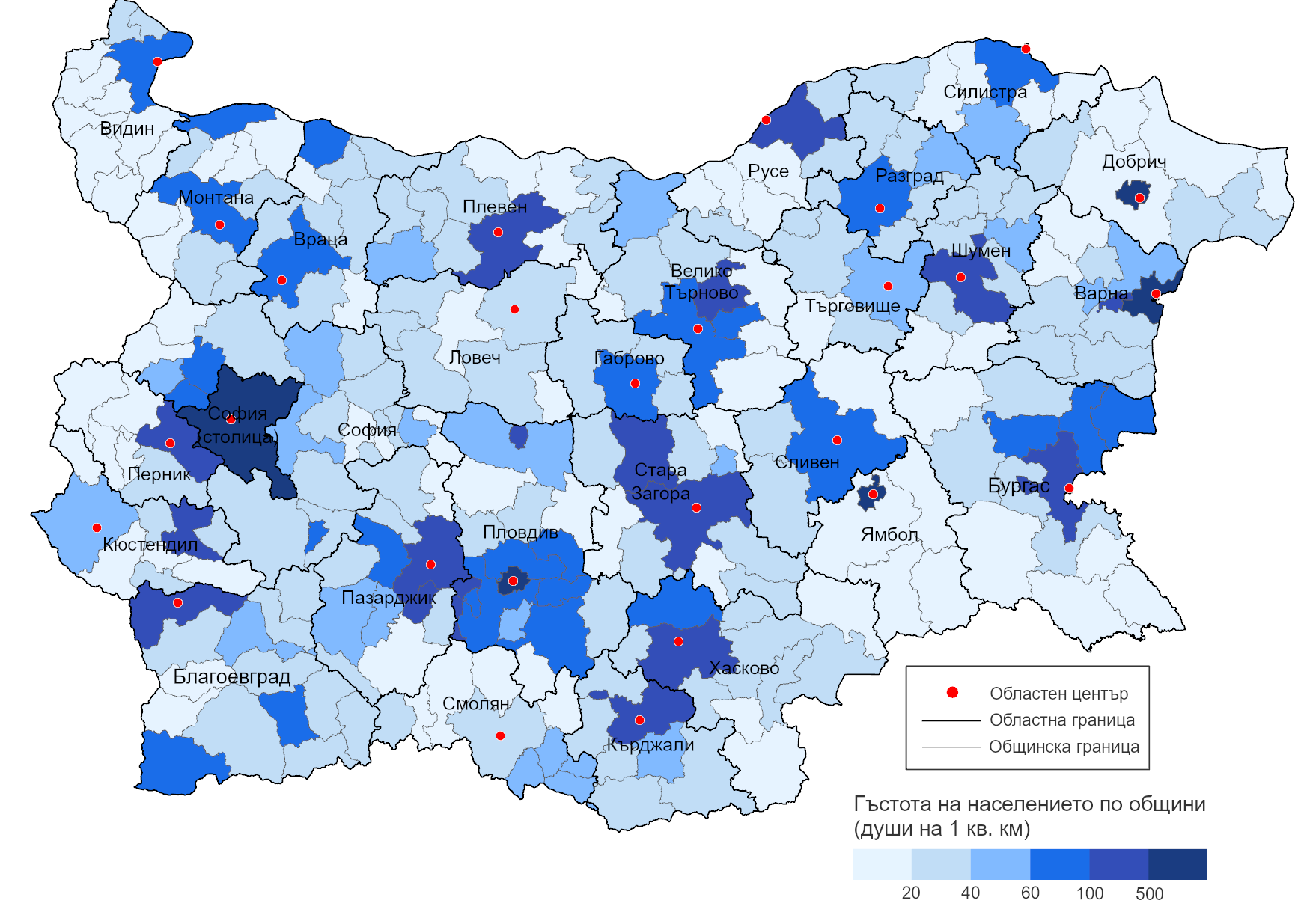 Фиг. 3. Брой и размер на общините в Република България към 31.12.2023 годинаФиг. 4. Брой общини по области към 31.12.2023 годинаФиг. 5. Най-големите 20 общини в Република България според броя на населението през 2014 и 2023 годинаСъставни административно-териториални единици:райони (в Столична община и градовете Пловдив и Варна) - 35;кметства - 3 041.Населението на Столична община е неравномерно разпределено в отделните ѝ райони. През 2023 г. в два от тях - Люлин и Младост, живеят 15.7% от жителите на Столична община, като всеки един от посочените райони наброява над 100 хил. души. Най-малкият район в Столична община е район Банкя с население 11 531 души, или 0.9% от населението на общината. Населението на гр. Пловдив е сравнително равномерно разпределено по райони - между 10.9% за район Западен и 22.5% за район Южен. Разпределението на населението в районите на гр. Варна варира от 7.1% за район Аспарухово до 32.2% за район Приморски, който е и единственият с население над 100 000 души.Фиг. 7. Райони на Столична община според броя на населението им към 31.12.2023 година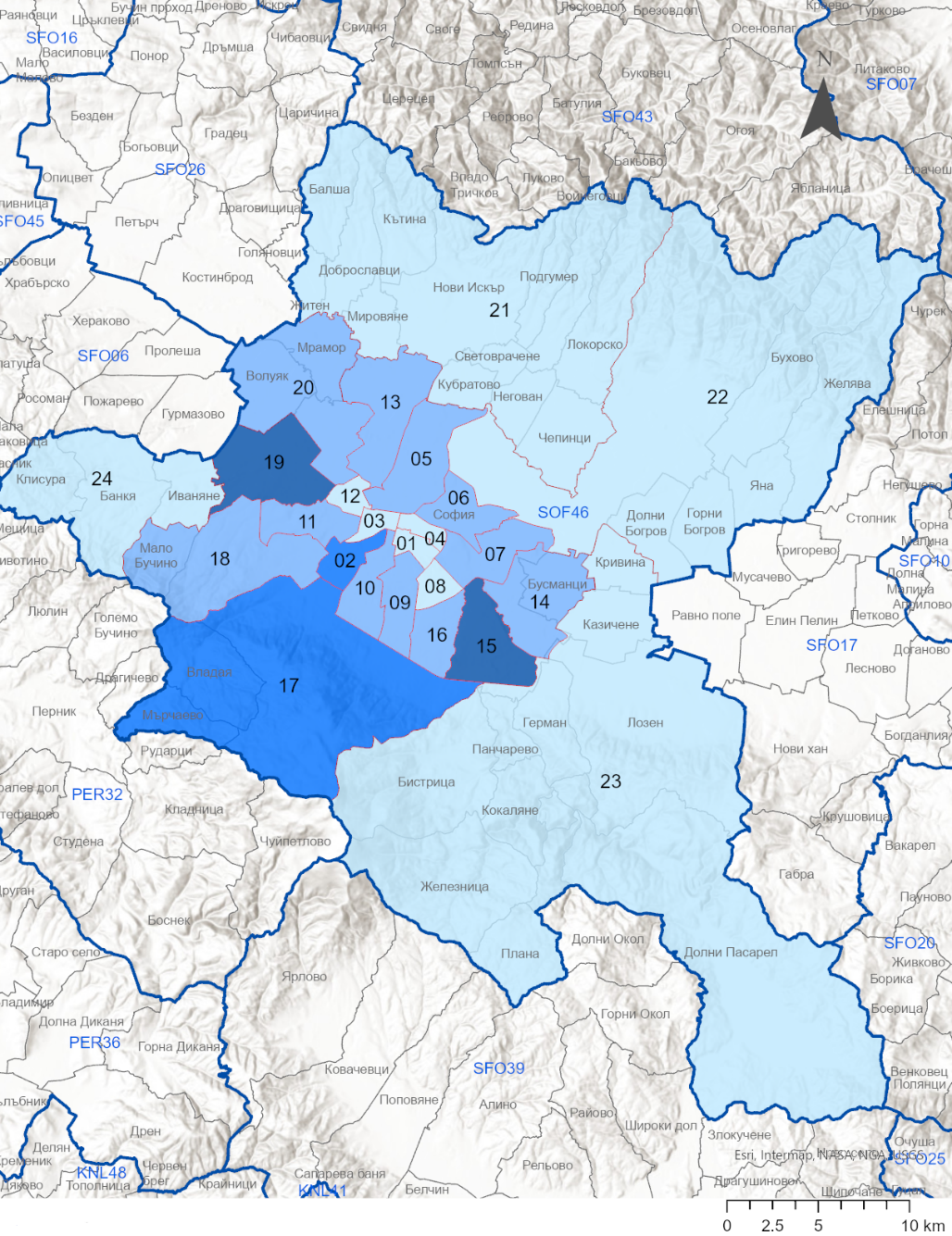 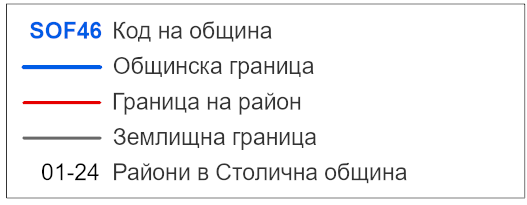 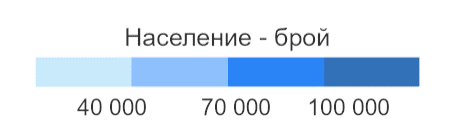 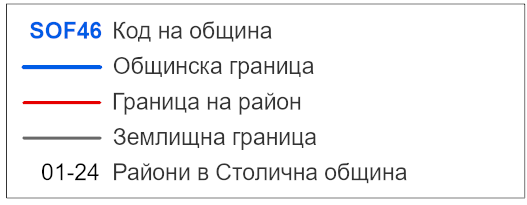 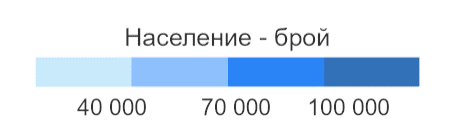 Фиг. 7. Райони в град Пловдив според броя на населението им към 31.12.2023 година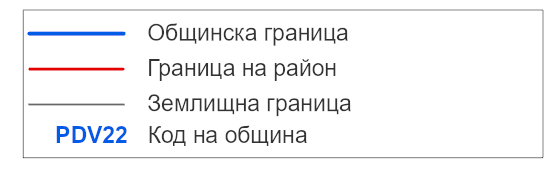 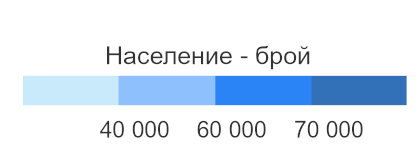 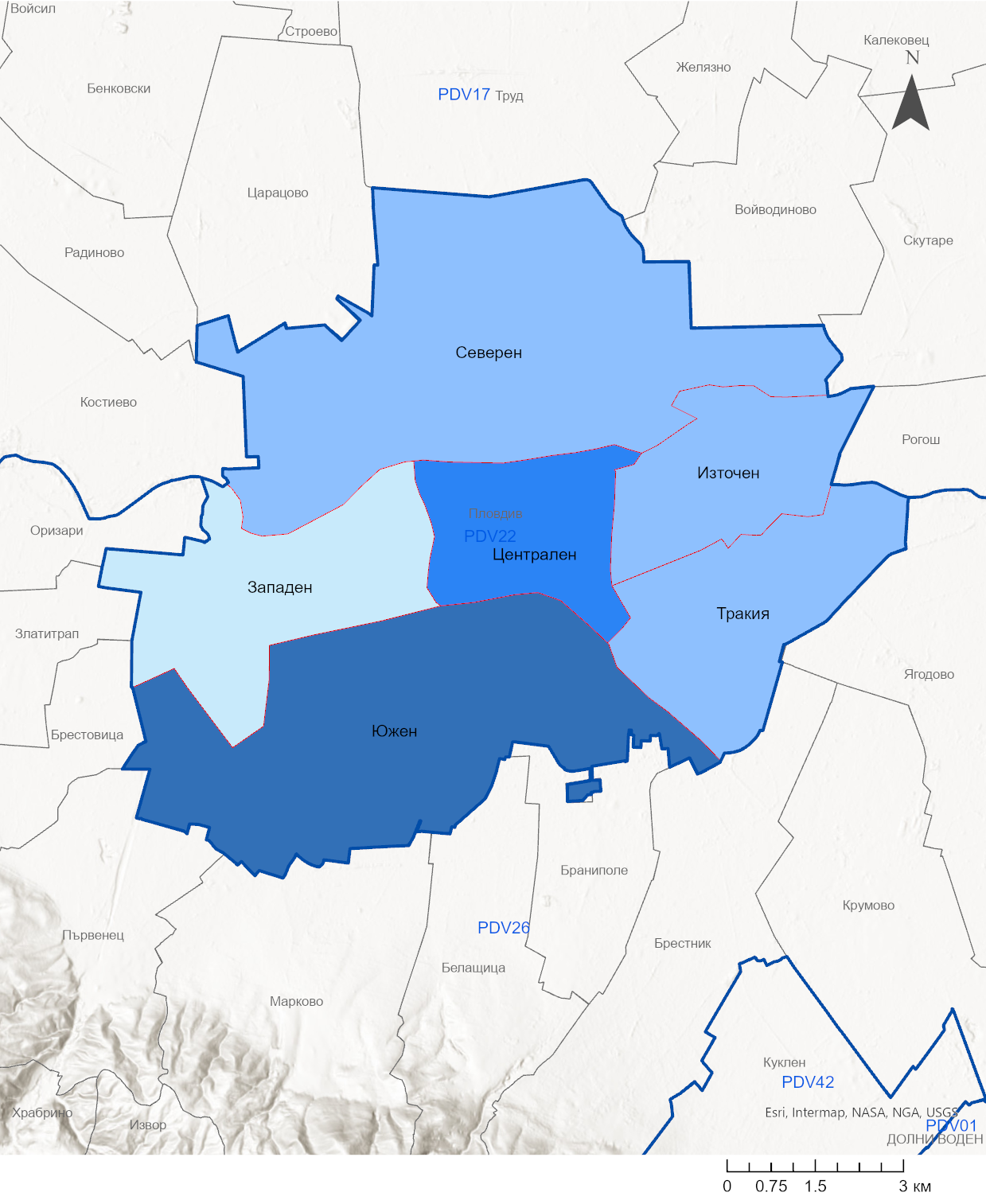 Фиг. 8. Райони в град Варна според броя на населението им към 31.12.2023 година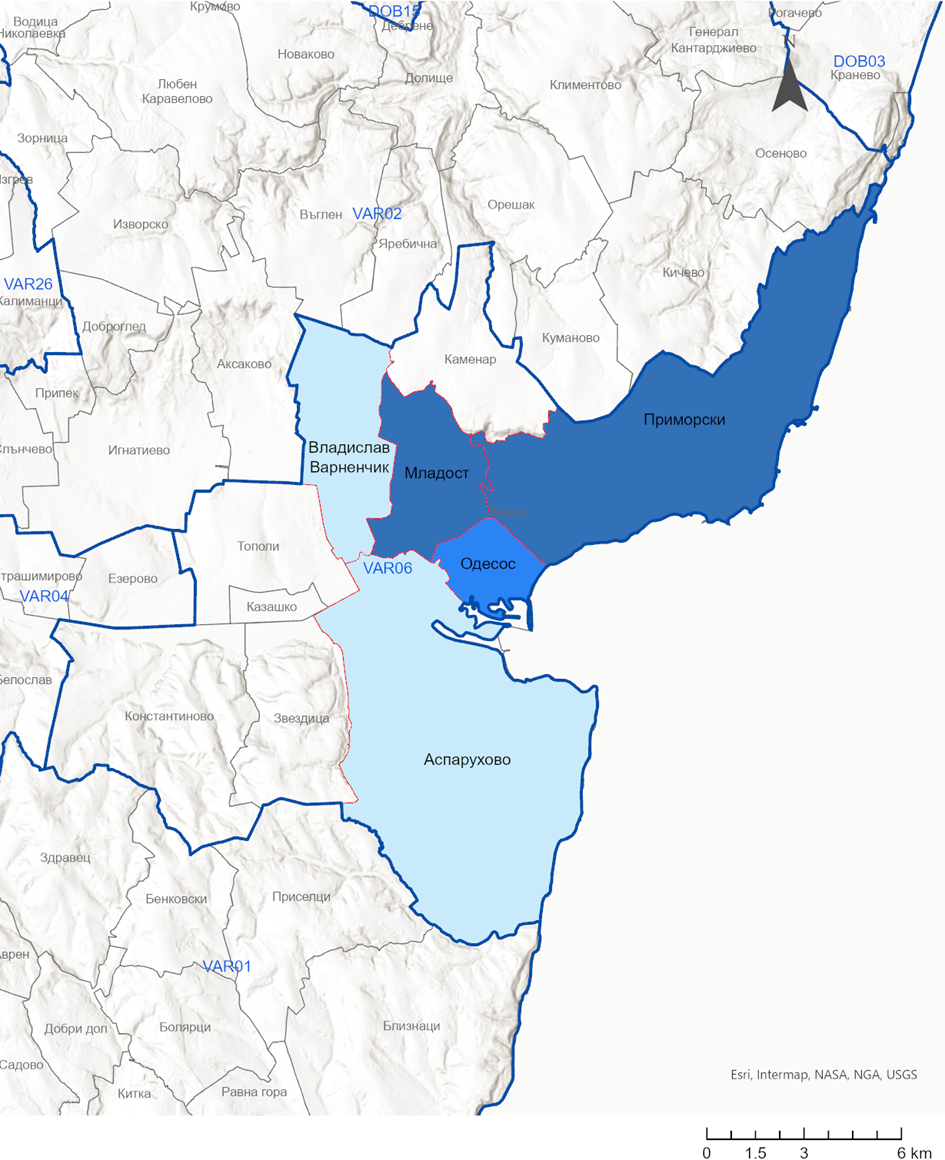 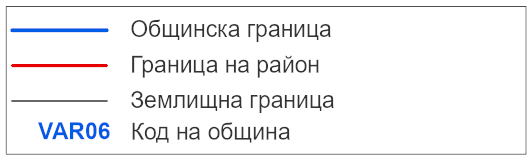 Фиг. 9. Брой кметства по области към 31.12.2023 годинаТериториални единици в Република България към 31 декември 2023 година:населени места - 5 256, в т.ч. 257 градове и 4 999 села;селищни образувания - 166, в т.ч. 8 с национално значение и 158 с местно значение.Към 31 декември 2023 г. населените места без нито един жител са 201, като най-голям брой от тях се намират в областите Велико Търново (67), Габрово (67), Кюстендил (10) и Кърджали (9). В 1 453 села, или в 27.6% от населените места, живеят от 1 до 49 души включително. С население над 100 хил. души са шест града в страната, в които живее 35.2% от населението на страната.Фиг. 10. Брой градове по области към 31.12.2023 годинаФиг. 11. Брой села по области към 31.12.2023 годинаТериториални единици за статистически цели към 31.12.2023 годинаВ съответствие с изискванията на общата Класификация на териториалните единици за статистически цели (NUTS), прилагана в Европейския съюз, териториалните единици за статистически цели са:NUTS0 - Република България;NUTS1 - две статистически зони;NUTS2 - шест статистически района;NUTS3 - 28 области.Фиг. 12. Териториални единици за статистически цели (NUTS) в Република България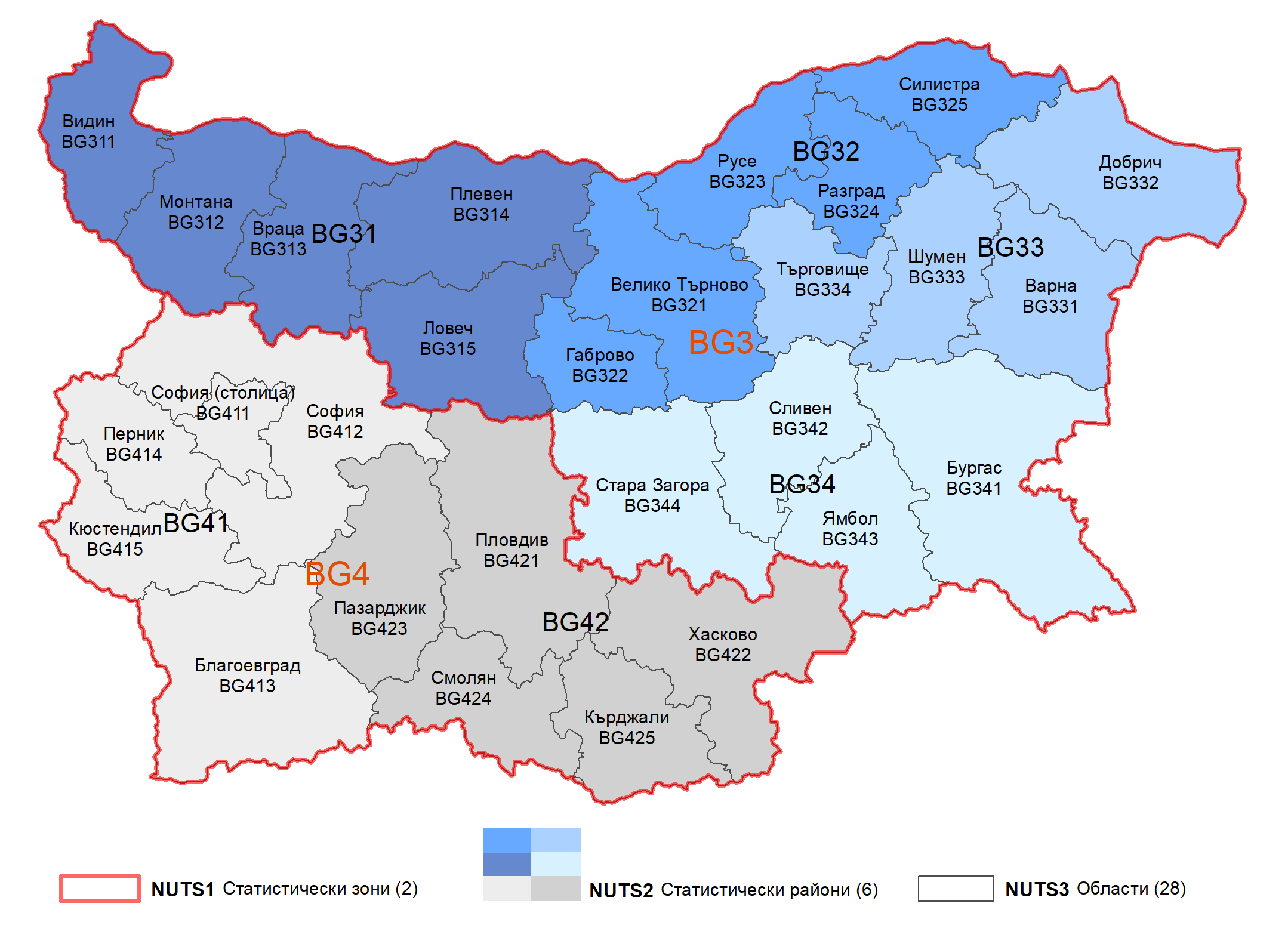 МЕТОДОЛОГИЧНИ БЕЛЕЖКИОпределенияОбластта се състои от една или повече съседни общини. Територията на областта е територията на включените в нея общини. Наименование на областта е наименованието на населеното място - неин административен център (чл. 4 от ЗАТУРБ).Общината се състои от едно или повече съседни населени места. Територия на общината е територията на включените в нея населени места. Наименование на общината е наименованието на населеното място - неин административен център (чл. 7 от ЗАТУРБ). Кметството е населено място с население над 100 души с постоянен адрес (чл. 14 от ЗАТУРБ). Територия на кметството е територията на населеното място. Наименование на кметството е наименованието на населеното място - негов административен център (чл. 15 от ЗАТУРБ).Населеното място е исторически и функционално обособена територия, определена с наличието на постоянно живеещо население, строителни граници или землищни и строителни граници и необходимата социална и инженерна инфраструктура. Населените места се делят на градове и села и подлежат на регистрация в Единния класификатор на административно-териториалните и териториалните единици.Селищното образувание е територия извън строителните граници на населените места, устроена за осъществяване на специфични функции, която е определена със строителни граници, но няма постоянно живеещо население. Селищните образувания са с национално и местно значение. Министерският съвет определя селищните образувания с национално значение.Източници на данниИзточник на данните за административно-териториалното деление на страната е Националният регистър на населените места (НРНМ) на НСИ: https://www.nsi.bg/nrnm/.Източник на данните за територията в квадратни километри е Агенцията по геодезия, картография и кадастър.Източник на данните за броя на населението е Информационна система „Демография“ на Националния статистически институт. Методи на изчислениеБроят на административно-териториалните и териториални единици се изчислява на базата на данните в НРНМ към 31.12. на съответната година. Данните в регистъра се отразяват след обнародването в „Държавен вестник“ на указ на президента на Република България, свързан с административно-териториални промени в страната.Гъстотата на населението се изчислява върху цялата територия на административно-териториалните единици и с населението за съответната единица към 31.12.2022 година.Територията в квадратни километри е изчислена на база на актуалната цифрова кадастрална карта и кадастралните регистри към 31.12.2022 г., чрез средствата на ГИС в координатна система BGS2005 UTM35N.Броят на населението към 31.12. се изчислява на базата на данните от предходната година и данните за естественото и механичното движение на населението през текущата година. Повече данни за броя и структурата на населението могат да се намерят на https://infostat.nsi.bg/infostat/.Нормативна уредбаВ чл. 135 от Конституцията на Република България (обн., ДВ, бр. 56 от 13 юли 1991 г.) е регламентирано, че територията на страната се дели на общини и области.През 1991 г. е приет Закон за местното самоуправление и местната администрация (ЗМСМА, обн., ДВ, бр. 77 от 17 септември 1991 г.), с който се уреждат обществените отношения, свързани с местното самоуправление и местната администрация.През 1995 г. е приет и Закон за административно-териториалното устройство на Република България (ЗАТУРБ, обн., ДВ, бр. 63 от 14 юли 1995 г.). Със Закона за териториалното деление на Столична община и големите градове (обн., ДВ, бр. 66 от 25 юли 1995 г.) са създадени райони в Столична община и градовете с население над 300 000 души - Пловдив и Варна, като в него са изброени техните наименования и граници.Територията на страната се разделя на 28 области (ЗАТУРБ, изм., ДВ, бр. 154 от 28 декември 1998 г.). Границите и техните административни центрове са утвърдени с Указ № 1 на президента на Република България (обн., ДВ, бр. 2 от 8 януари 1999 г.) по предложение на Министерския съвет.През 2006 г. са внесени промени в Закона за местното самоуправление и местната администрация, като чл. 12 гласи, че „наименование на общината е наименованието на населеното място, което е неин административен център, с изключение на заварените от закона общини, на които административните центрове са населени места извън територията им, които са и административни центрове на други общини“ (ЗМСМА, обн., ДВ, бр. 69 от 25 август 2006 г.). Освен за община Добрич-селска (с административен център гр. Добрич) това изключение в Закона се отнася и за още три общини в страната - Марица, Родопи (с административен център гр. Пловдив) и Тунджа (с административен център гр. Ямбол).По силата на чл. 37 от ЗАТУРБ Националният статистически институт поддържа Единен класификатор на административно-териториалните и териториалните единици (ЕКАТТЕ) и Национален регистър на населените места (НРНМ). Съдържанието на класификатора и регистъра, както и включените в тях критерии и показатели, се утвърждават от Министерския съвет по предложение на НСИ и заинтересуваните ведомства.Съдържанието на ЕКАТТЕ е утвърдено с Решение № 565 на Министерския съвет от 10 август 1999 г. и обхваща всички административно-териториални и териториални единици, дефинирани от ЗАТУРБ. Всяка една от тях има код за идентификация в ЕКАТТЕ.Съдържанието на НРНМ е утвърдено с Решение № 695 на Министерския съвет от 29 септември 2006 година. Чрез НРНМ се проследяват развитието и промените (създаване, сливане, отделяне, разделяне, присъединяване, закриване) на административно-териториалните и териториалните единици в България. На 26 май 2003 г. е приет Регламент (ЕО) № 1059/2003 на Европейския парламент и на Съвета за установяване на обща класификация на териториалните единици за статистически цели (NUTS). Целта на Регламента е чрез нея да се позволи събирането, съставянето и разпространението на хармонизирана регионална статистика в Общността. Във връзка с приемането през 2007 г. на България и Румъния в Европейския съюз на 20 февруари 2008 г. е приет Регламент (ЕО) № 176/2008 на Европейския парламент и на Съвета за изменение на приложенията на Регламент № 1059/2003, допълващ класификацията с новоприетите държави членки. Повече информация за NUTS в България може да се намери на сайта на НСИ.ПриложениеТаблица 1. Население, територия и административно-териториални и териториални единици в Република България към 31.12.2023 година1______________1 В броя на селата са включени Рилският манастир (област Кюстендил) и Клисурският манастир (област Монтана), които имат статут на населени места. ЕКАТТЕ - Единен класификатор на административно-териториалните и териториалните единици. Територията е изчислена въз основа на цифровите модели на кадастралната карта на страната към 31.12.2022 година. Таблица 2. Общини с население над 30 000 души в Република България към 31.12.2023 годинаТаблица 3. Райони в Столична община към 31.12.2023 година1______________1 Към 31.12.2023 г. около 5.7% (73 689 души) от общия брой на населението на общината не са отнесени към нито един от районите поради неточни или непълни адреси.Таблица 4. Райони в град Пловдив към 31.12.2023 година1______________1  Към 31.12.2023 г. около 4.1% (13 425 души) от общия брой на населението на гр. Пловдив не са отнесени към нито един от районите поради неточни или непълни адреси.Таблица 5. Райони в град Варна към 31.12.2023 година1______________1 Към 31.12.2023 г. около 4.0% (12 704 души) от общия брой на населението на гр. Варна не са отнесени към нито един от районите поради неточни или непълни адреси.Таблица 6. Кметства с население над 3 500 души в Република Българиякъм 31.12.2023 годинаТаблица 7. Градове с население над 20 000 души в Република България към 31.12.2023 годинаТаблица 8. Села с население над 3 000 души в Република България към 31.12.2023 годинаТаблица 9. Селищни образувания с национално значение в Република България към 31.12.2023 година1_____________1 КК - курортен комплекс; ММЦ - Международен младежки център.Таблица 10. Брой на населението по териториалните единици за статистически цели (NUTS) в Република България към 31.12.2023 година1______________1 NUTS - Nomenclature of Territorial Units for Statistics (Класификация на териториалните единици за статистически цели). Повече информация за NUTS в България - на сайта на НСИ.20142023Столична11СтоличнаВарна22ПловдивПловдив33ВарнаБургас44БургасРусе55Стара ЗагораСтара Загора66РусеПлевен77СливенСливен88ПлевенПазарджик99ПазарджикПерник1010ПерникШумен1111ХасковоХасково1212ШуменДобрич1313Велико ТърновоВелико Търново1414ДобричБлагоевград1515БлагоевградЯмбол1616КърджалиКазанлък1717КазанлъкВраца1818ЯмболКърджали1919ВрацаАсеновград2020Асеновград№ОбластОбластНаселениеТеритория Общини Кметства Градове Села №ЕКАТТЕимебройкв. кмбройбройбройброй0BGБългария6445481110997265304125749991BLGБлагоевград287077645914160132612BGSБургас384446774213158202293VARВарна434191381912115111484VTRВелико Търново202232465910107143225VIDВидин717733039115671336VRCВраца14761936231010081157GABГаброво94862202243853448DOBДобрич1466354714812562099KRZКърджали14656232117375546310KNLКюстендил1076733059963717511LOVЛовеч1122254135871810212MONМонтана11452636371178812213PAZПазарджик225261445812991310514PERПерник1110322397638616515PVNПлевен2178814653111051410916PDVПловдив6335865961181571819417RAZРазград100696241279269718RSEРусе187830285986697419SLSСилистра947392845781511320SLVСливен1700513542490610421SMLСмолян9210732051098823222SFOСофия2264207071221161826623SOFСофия (столица)1286965134313343424SZRСтара Загора2903505148111251119525TGVТърговище9560927085127518926HKVХасково2071145530111681025127SHUШумен149699339310127814328JAMЯмбол10632033535734105№ОбщинаОбщинаНаселениеОбластОбласт№ЕКАТТЕимебройЕКАТТЕиме1SOF46Столична1286965SOFСофия (столица)2PDV22Пловдив325485PDVПловдив3VAR06Варна323386VARВарна4BGS04Бургас194809BGSБургас5SZR31Стара Загора142348SZRСтара Загора6RSE27Русе138084RSEРусе7SLV20Сливен110972SLVСливен8PVN24Плевен109767PVNПлевен9PAZ19Пазарджик89507PAZПазарджик10PER32Перник81819PERПерник11HKV34Хасково79335HKVХасково12SHU30Шумен77574SHUШумен13VTR04Велико Търново76811VTRВелико Търново14DOB28Добрич70411DOBДобрич15BLG03Благоевград69015BLGБлагоевград16KRZ16Кърджали64690KRZКърджали17SZR12Казанлък64041SZRСтара Загора18JAM26Ямбол59755JAMЯмбол19VRC10Враца59576VRCВраца20PDV01Асеновград56941PDVПловдив21GAB05Габрово49996GABГаброво22TGV35Търговище48121TGVТърговище23KNL29Кюстендил47337KNLКюстендил24BLG33Петрич46708BLGБлагоевград25PDV13Карлово45317PDVПловдив26VID09Видин45186VIDВидин27MON29Монтана43938MONМонтана28HKV09Димитровград42941HKVХасково29RAZ26Разград42507RAZРазград30SLS31Силистра40146SLSСилистра31VTR06Горна Оряховица36877VTRВелико Търново32LOV18Ловеч36873LOVЛовеч33KNL48Дупница36305KNLКюстендил34BLG40Сандански35036BLGБлагоевград35SFO39Самоков33949SFOСофия36PAZ08Велинград32362PAZПазарджик37SML31Смолян32351SMLСмолян38PDV26Родопи32323PDVПловдив39PDV17Марица31422PDVПловдив40SFO07Ботевград30478SFOСофия41BGS15Несебър30282BGSБургас42SLV16Нова Загора30007SLVСливен№РайонРайонНаселениеНаселение№ЕКАТТЕимеброй%168134-01Средец245381.9268134-02Красно село770826.0368134-03Възраждане359182.8468134-04Оборище275432.1568134-05Сердика411023.2668134-06Подуяне685445.3768134-07Слатина628494.9868134-08Изгрев310262.4968134-09Лозенец553564.31068134-10Триадица677755.31168134-11Красна поляна511074.01268134-12Илинден291522.31368134-13Надежда633534.91468134-14Искър584084.51568134-15Младост1009247.81668134-16Студентски613064.81768134-17Витоша722575.61868134-18Овча купел544314.21968134-19Люлин1014577.92068134-20Връбница420033.32168134-21Нови Искър272372.12268134-22Кремиковци215731.72368134-23Панчарево268042.12468134-24Банкя115310.9№РайонРайонНаселениеНаселение№ЕКАТТЕимеброй%156784-01Централен6515820.0256784-02Източен4122312.7356784-03Западен3532910.9456784-04Северен4606314.2556784-05Южен7315722.5656784-06Тракия5113015.7№РайонРайонНаселениеНаселение№ЕКАТТЕимеброй%110135-01Одесос6833021.7210135-02Приморски10138332.2310135-03Младост7446523.7410135-04Владислав Варненчик3536111.2510135-05Аспарухово223647.1№КметствоКметствоНаселениеОбщинаОбщинаОбластОбласт№ЕКАТТЕимебройЕКАТТЕимеЕКАТТЕиме1SOF46-61Лозен6577SOF46СтоличнаSOFСофия (столица)2SOF46-54Бистрица5971SOF46СтоличнаSOFСофия (столица)3SLS31-01Айдемир5132SLS31СилистраSLSСилистра4SOF46-58Казичене4942SOF46СтоличнаSOFСофия (столица)5PAZ08-08Драгиново4691PAZ08ВелинградPAZПазарджик6BGS15-02Свети Влас4688BGS15НесебърBGSБургас7PDV13-22Розино4314PDV13КарловоPDVПловдив8PAZ24-02Костандово4185PAZ24РакитовоPAZПазарджик9PDV17-17Труд4064PDV17МарицаPDVПловдив10PDV25-01Белозем3759PDV25РаковскиPDVПловдив11SOF46-32Владая3701SOF46СтоличнаSOFСофия (столица)12PDV26-30Цалапица3699PDV26РодопиPDVПловдив13SLV24-04Шивачево3684SLV24ТвърдицаSLVСливен14PVN10-15Тръстеник3589PVN10Долна МитрополияPVNПлевен15PDV26-23Първенец3555PDV26РодопиPDVПловдив№ГрадГрадНаселениеОбщинаОбщинаОбластОбласт№ЕКАТТЕимебройЕКАТТЕимеЕКАТТЕиме168134София1196806SOF46СтоличнаSOFСофия (столица)256784Пловдив325485PDV22ПловдивPDVПловдив310135Варна314607VAR06ВарнаVARВарна407079Бургас188114BGS04БургасBGSБургас563427Русе122116RSE27РусеRSEРусе668850Стара Загора121207SZR31Стара ЗагораSZRСтара Загора756722Плевен89030PVN24ПлевенPVNПлевен867338Сливен78627SLV20СливенSLVСливен972624Добрич70411DOB28ДобричDOBДобрич1083510Шумен66713SHU30ШуменSHUШумен1155871Перник66261PER32ПерникPERПерник1277195Хасково63776HKV34ХасковоHKVХасково1304279Благоевград62346BLG03БлагоевградBLGБлагоевград1487374Ямбол59755JAM26ЯмболJAMЯмбол1510447Велико Търново59331VTR04Велико ТърновоVTRВелико Търново1655155Пазарджик54652PAZ19ПазарджикPAZПазарджик1712259Враца48406VRC10ВрацаVRCВраца1800702Асеновград45322PDV01АсеновградPDVПловдив1914218Габрово44232GAB05ГабровоGABГаброво2035167Казанлък41657SZR12КазанлъкSZRСтара Загора2140909Кърджали41401KRZ16КърджалиKRZКърджали2248489Монтана35468MON29МонтанаMONМонтана2341112Кюстендил34625KNL29КюстендилKNLКюстендил2410971Видин33742VID09ВидинVIDВидин2573626Търговище32728TGV35ТърговищеTGVТърговище2621052Димитровград30620HKV09ДимитровградHKVХасково2761710Разград28234RAZ26РазградRAZРазград2843952Ловеч27369LOV18ЛовечLOVЛовеч2966425Силистра27270SLS31СилистраSLSСилистра3068789Дупница26527KNL48ДупницаKNLКюстендил3156126Петрич26018BLG33ПетричBLGБлагоевград3216359Горна Оряховица25279VTR06Горна ОряховицаVTRВелико Търново3367653Смолян24592SML31СмолянSMLСмолян3465231Самоков24024SFO39СамоковSFOСофия3565334Сандански23649BLG40СанданскиBLGБлагоевград3610450Велинград20015PAZ08ВелинградPAZПазарджик№СелоСелоНаселениеОбщинаОбщинаОбластОбласт№ЕКАТТЕимебройЕКАТТЕимеЕКАТТЕиме144063Лозен6577SOF46СтоличнаSOFСофия (столица)204234Бистрица5971SOF46СтоличнаSOFСофия (столица)300895Айдемир5132SLS31СилистраSLSСилистра435239Казичене4942SOF46СтоличнаSOFСофия (столица)523234Драгиново4691PAZ08ВелинградPAZПазарджик662949Розино4314PDV13КарловоPDVПловдив773242Труд4064PDV17МарицаPDVПловдив803620Белозем3759PDV25РаковскиPDVПловдив911394Владая3701SOF46СтоличнаSOFСофия (столица)1078029Цалапица3699PDV26РодопиPDVПловдив1159032Първенец3555PDV26РодопиPDVПловдив1272816Тополчане3381SLV20СливенSLVСливен1352012Нови хан3354SFO17Елин ПелинSFOСофия1447295Марково3341PDV26РодопиPDVПловдив1506306Брезница3291BLG11Гоце ДелчевBLGБлагоевград1612283Врачеш3286SFO07БотевградSFOСофия1741143Калипетрово3248SLS31СилистраSLSСилистра1818490Елин Пелин3188SFO17Елин ПелинSFOСофия1955419Панчарево3173SOF46СтоличнаSOFСофия (столица)2061056Равда3155BGS15НесебърBGSБургас2138916Костенец3148SFO25КостенецSFOСофия2212084Волуяк3112SOF46СтоличнаSOFСофия (столица)2362858Рогош3098PDV17МарицаPDVПловдив2406999Буковлък3069PVN24ПлевенPVNПлевен2506505Брестовица3067PDV26РодопиPDVПловдив2617436Градец3061SLV11КотелSLVСливен2772709Тополи  3060VAR06ВарнаVARВарна2859077Първомай3049BG413ПетричBLGБлагоевград№Селищно образуваниеСелищно образуваниеОбщинаОбщинаОбластОбласт№ЕКАТТЕимеЕКАТТЕимеЕКАТТЕиме194015КК1 „Златни пясъци“VAR06ВарнаVARВарна294040КК „Св.св. Константин и Елена“VAR06ВарнаVARВарна399958КК „Албена“DOB03БалчикDOBДобрич498212КК „Слънчев бряг“BGS15НесебърBGSБургас594085КК „ММЦ - Приморско“2BGS27ПриморскоBGSБургас698260Ваканционно селище „Дюни“BGS21СозополBGSБургас798226КК „Боровец“SFO39СамоковSFOСофия898230КК „Пампорово“SML38ЧепелареSMLСмолян898230КК „Пампорово“SML31СмолянSMLСмолян№КодНивоNUTSНаселениеНаселениеТеритория №КодНивоNUTSброй%кв. км1BGNUTS0Република България6445481100.01109972BG3NUTS1Северна и Югоизточна България312168448.4683033BG31NUTS2Северозападен66402410.3190874BG311NUTS3Видин717731.130395BG313NUTS3Враца1476192.336236BG315NUTS3Ловеч1122251.741357BG312NUTS3Монтана1145261.836378BG314NUTS3Плевен2178813.446539BG32NUTS2Северен централен68035910.61479710BG321NUTS3Велико Търново2022323.1465911BG322NUTS3Габрово948621.5202212BG324NUTS3Разград1006961.6241213BG323NUTS3Русе1878302.9285914BG325NUTS3Силистра947391.5284515BG33NUTS2Североизточен82613412.81463416BG331NUTS3Варна4341916.7381917BG332NUTS3Добрич1466352.3471418BG334NUTS3Търговище956091.5270819BG333NUTS3Шумен1496992.3339320BG34NUTS2Югоизточен95116714.81978521BG341NUTS3Бургас3844466.0774222BG342NUTS3Сливен1700512.6354223BG344NUTS3Стара Загора2903504.5514824BG343NUTS3Ямбол1063201.6335325BG4NUTS1Югозападна и Южна централна България332379751.64269426BG41NUTS2Югозападен201916731.32032927BG413NUTS3Благоевград2870774.5645928BG415NUTS3Кюстендил1076731.7305929BG414NUTS3Перник1110321.7239730BG412NUTS3София2264203.5707131BG411NUTS3София (столица)128696520.0134332BG42NUTS2Южен централен130463020.22236533BG425NUTS3Кърджали1465622.3321134BG423NUTS3Пазарджик2252613.5445835BG421NUTS3Пловдив6335869.8596136BG424NUTS3Смолян921071.4320537BG422NUTS3Хасково2071143.25530